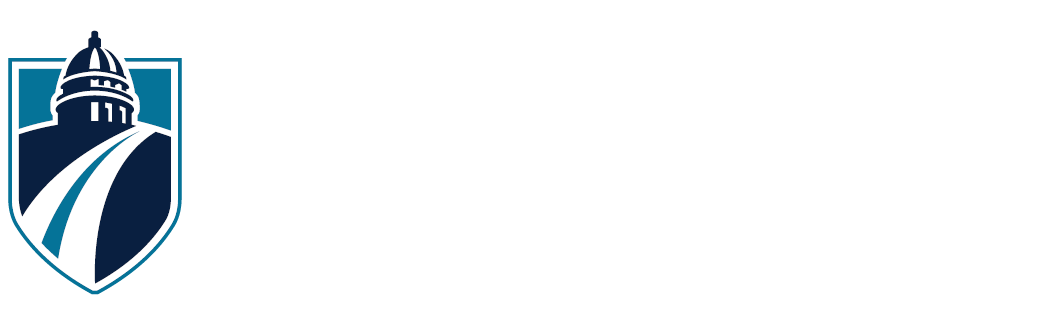 Name(s):  Email:  Phone: Address: City:   State:   Zip:  Job Title:  Company Name:  
 My company will match this gift. Please either enclose the printed matching gift form or initiate the match on your company’s website. Please direct my gift to: Madison College Forward Fund (Best Use) Student Scholarships Foundation Endowment  The following program or scholarship fund: To split your gift between funds please indicate the name and amount for each fund. Payment Options:Please charge $_________________________ to my credit card. Visa      Mastercard      Discover    American Express     Card Number:  Expiration Date: CVV/CSC: Billing address is different from above
    Address:     City:   State:   Zip:  Check enclosed (Please make checks payable to Madison College Foundation)Other  I wish to remain anonymous Please contact me with information about planned giving. Signature____________________________________________________ Date________________________All gifts are tax deductible as allowed by law.Please return this form to:Madison College Foundation3591 Anderson Street, Suite 203AMadison WI 53704-2599